English Language A Level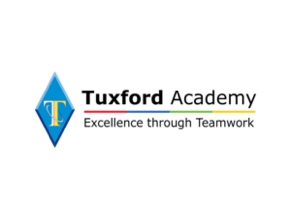 Reviews should be hand written or word processed reports which should include a general overview, 3 objective positive observations and 3 negative observations as well as your personal opinion. Reviews and reports should be between 400 and 500 words.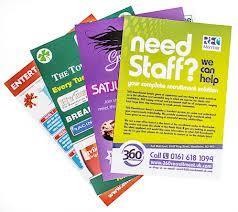 Collect a folder of promotional leaflets, ads, flyers aimed at a variety of audiences.Annotate for language features and their effect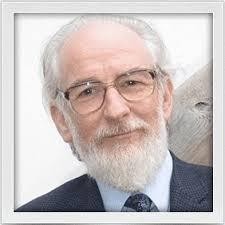 Log on to David Crystal’s blog hhtp://david- crystal.blogspot.co.uk and make notes of those you read. Ten points per blog.Listen to 4 speeches on www.ted.com related to language (search language). Make notes on each visit.Visit British Library website and explore language content and take notes on sections visited 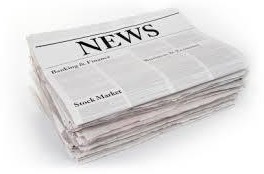 Read: Rediscover Grammar by David Crystal or Eats Shoots and Leaves by Lynne Truss.Visit: https://www.perfect-english-grammar.com/ and explore / revise English grammar rulesCompare the language and types of features/articles used in a tabloid newspaper e.g. The Sun and a broadsheet newspaper e.g. Telegraph.Watch Stephen Fry’s Planet Word presentation on Youtube https://www.youtube.com/watch?v=P5_WJtRP_Kw Listen to three ‘Word of Mouth’ podcasts https://www.bbc.co.uk/programmes/b006qtnz/episodes/downloads  and make a page of notes on each